MATHS  PLANCOUNTRY: TurkeySCHOOL  : Erzurumlu İbrahim Hakkı OrtaokuluACTIVITY NAME: Maths and Art-Fibonacci squenceMATERIALS: pencil,squared paper,colored pencils,crayons,ruler,compassACTIVITY NUMBER: 2MAKING ACTIVITY: The Fibonacci Sequence is the series of numbers:0, 1, 1, 2, 3, 5, 8, 13, 21, 34, ...The next number is found by adding up the two numbers before it.The 2 is found by adding the two numbers before it (1+1)The 3 is found by adding the two numbers before it (1+2),And the 5 is (2+3),and so on!Example: the next number in the sequence above is 21+34 = 55It is that simple!Here is a longer list:0, 1, 1, 2, 3, 5, 8, 13, 21, 34, 55, 89, 144, 233, 377, 610, 987, 1597, 2584, 4181, 6765, 10946, 17711, 28657, 46368, 75025, 121393, 196418, 317811, ...Makes A SpiralWhen we make squares with those widths, we get a nice spiral.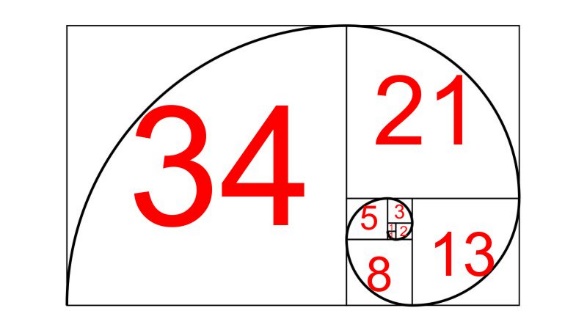 Do you see how the squares fit neatly together? 
For example 5 and 8 make 13, 8 and 13 make 21, and so on 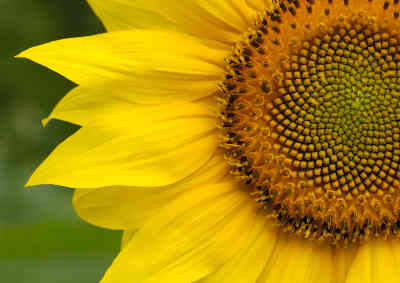 PHOTOS: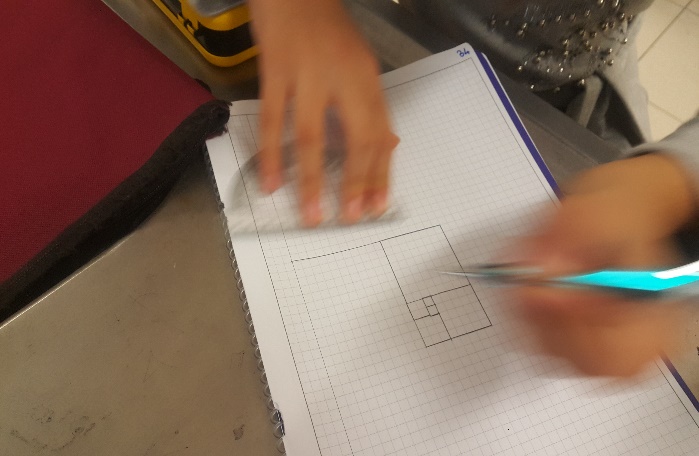 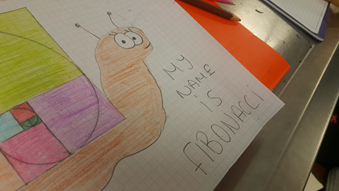 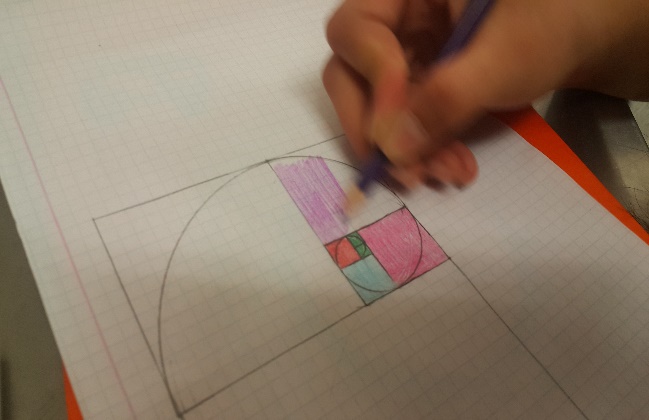 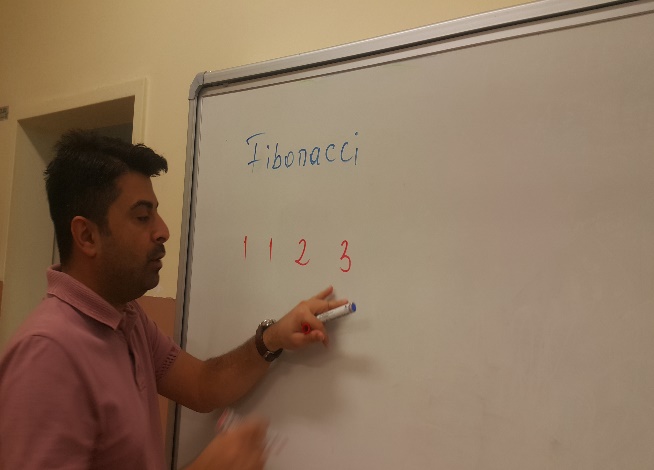 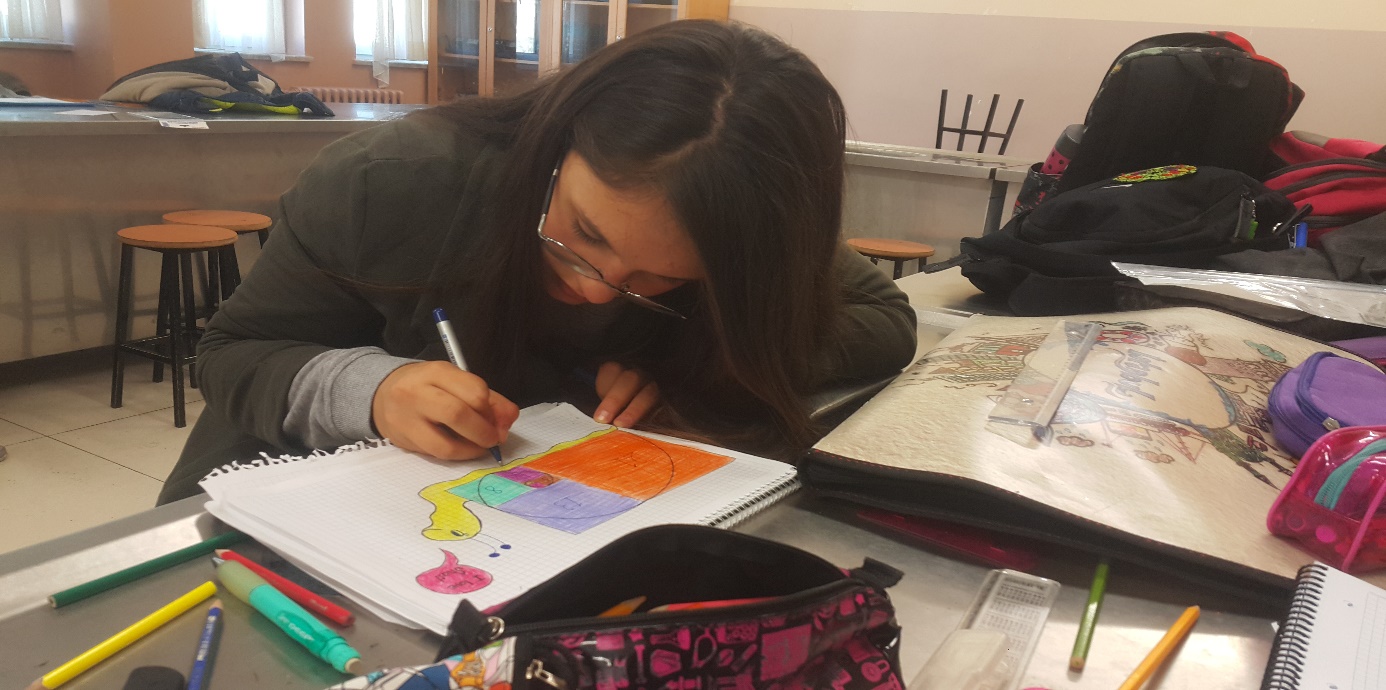 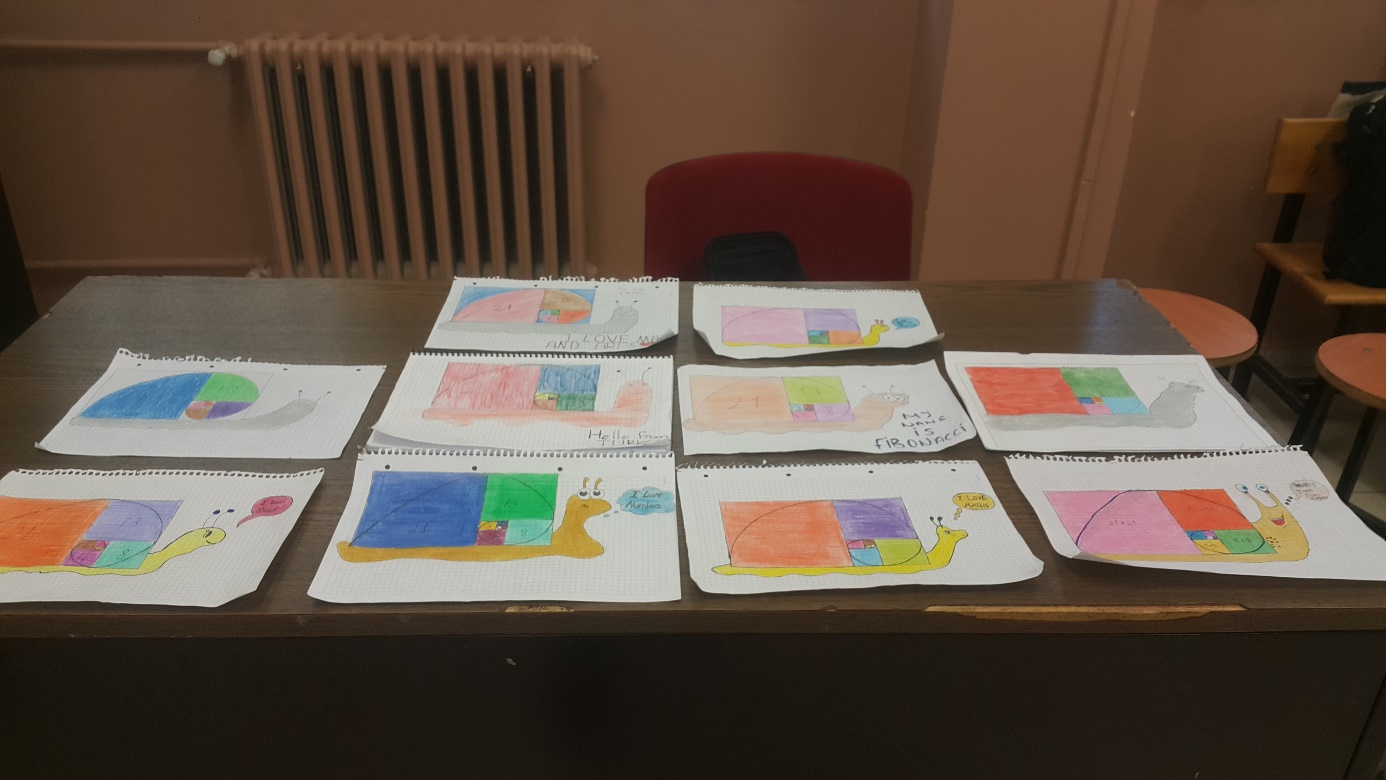 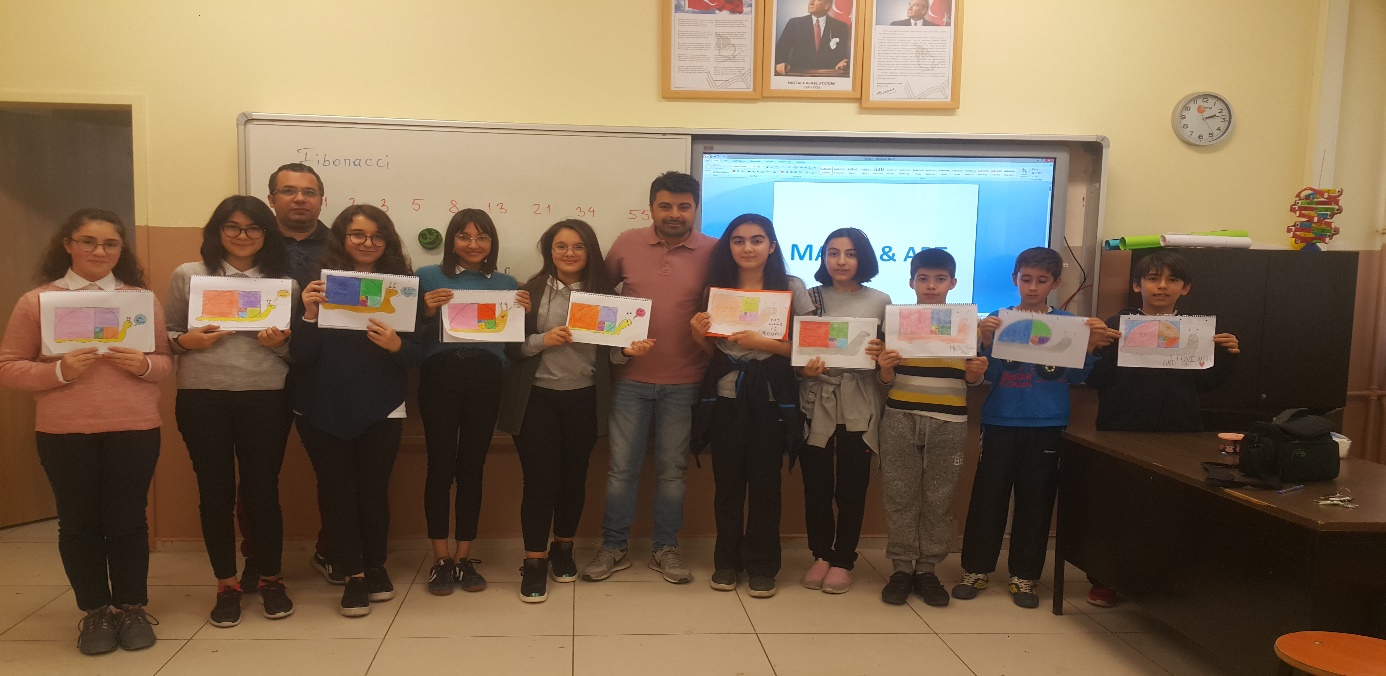 